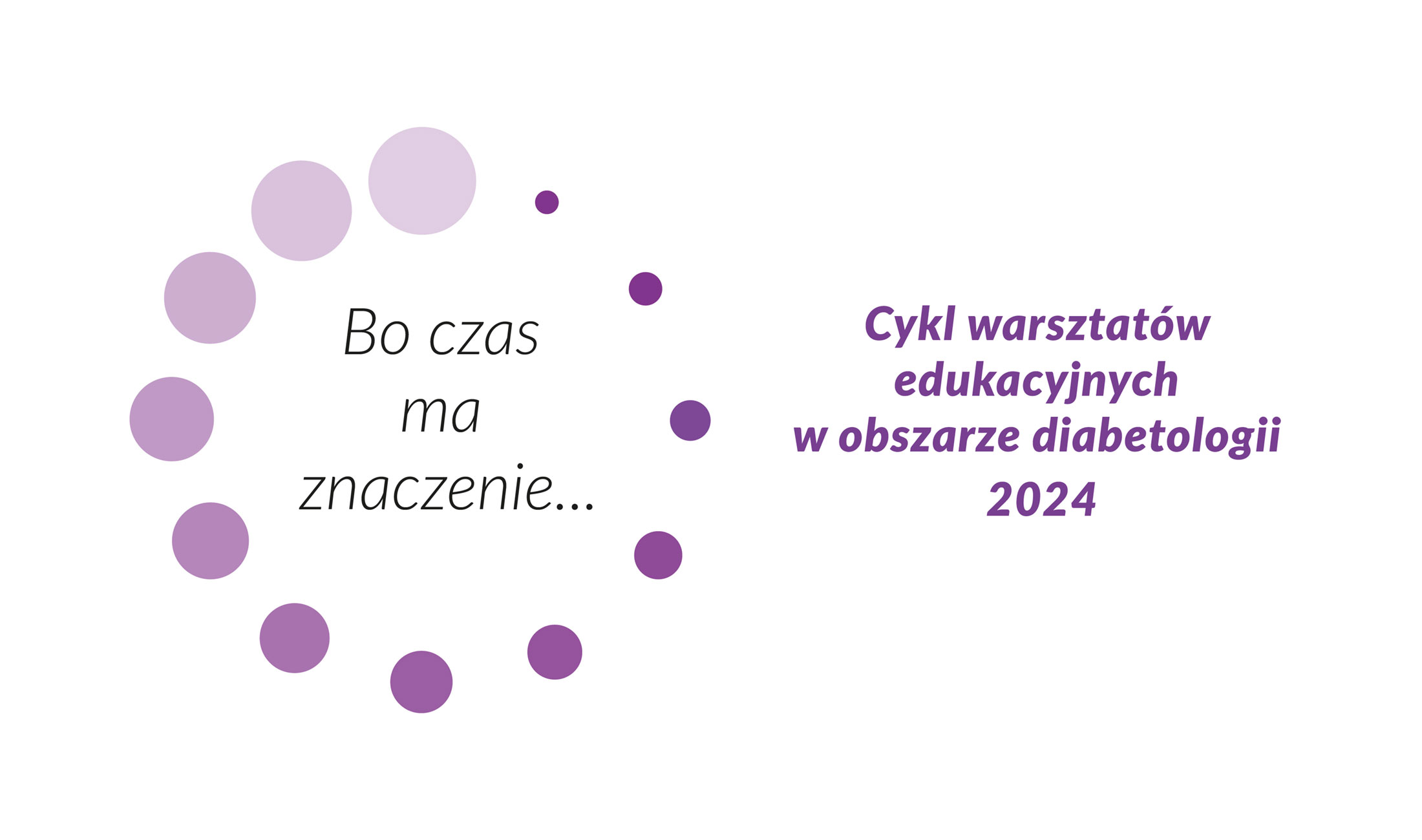 PROGRAM SPOTKANIA19.04.2024, PIĄTEK16:00 – 17:30 „Jedno wstrzyknięcie- wiele korzyści. Połączenie insuliny bazalnej z GLP-1RA.” Prof. dr hab. Beata Mrozikiewicz- Rakowska17:30 – 18:30 „Suliqua - rok doświadczeń.” Dr hab. Mirosława Jastrzębska- Pasierb  Wykład sponsorowany18:30 – 19:00 Debata20.04.2024, SOBOTA9.00 – 10.30 „System FreeStyle Libre 2 w codziennej praktyce lekarskiej.” Dr hab. n. med. Anna Jeznach- SteinhagenWykład sponsorowany10.30 – 11:30 „Bo czas w zakresie ma znaczenie – praktyczne aspekty zastosowania insuliny Toujeo.” Dr n. med. Olga TurowskaWykład sponsorowany11.30 – 12:30 „Specyfika leczenia cukrzycy typu 2 u osób starszych.” Dr n. med. Alicja Milczarczyk 12.30 – 13:00Dyskusja, podsumowanie i zamknięcie konferencji.